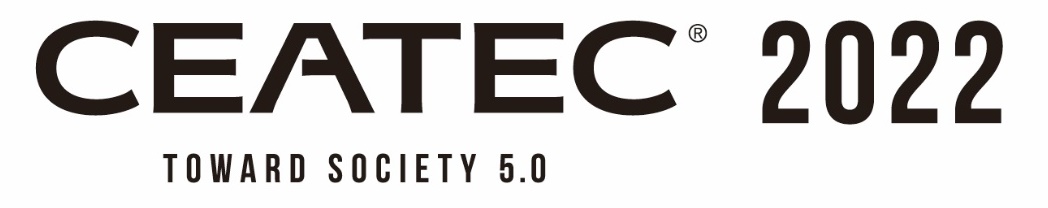 次のとおり共同出展を申込します。【申込担当者】【会期中責任者】　※申込担当者と異なる場合はご記入下さい。　　　【個人情報の利用目的】本商談会参加に係る参加登録や連絡調整、参加者名簿への掲載、機構が実施する事業の案内等や県への報告以外、第三者への提供はいたしません。【申込小間】　ご希望の小間数に「○」をつけて下さい。　　　※申込状況によっては希望小間数の確保ができない場合がありますので予めご承知おき下さい。企　業　名電　　　話代表者名F　A　X所　在　地〒　群馬県資　本　金万円所　在　地〒　群馬県従　業　員人U　R　Lhttps://https://https://氏　　　名直通電話氏　　　名緊急連絡先部　　　署役　　　職E-mail氏　　　名直通電話氏　　　名緊急連絡先部　　　署役　　　職E-mail１小間（間口3m×奥行3m）税込110,000円2小間（間口6m×奥行3m）税込198,000円